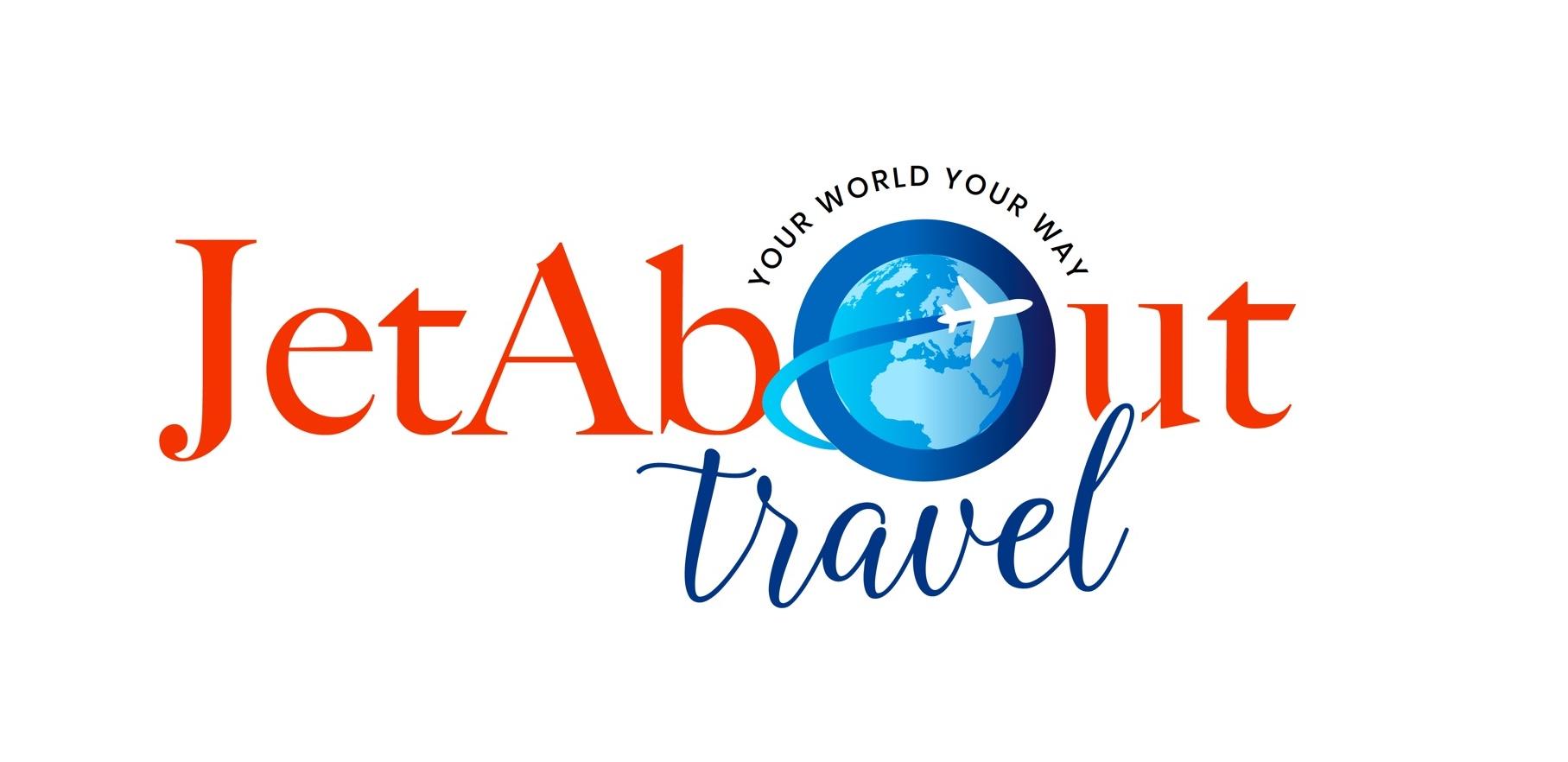 Travel Planning and Research Fee ContractPre-Departure Documentation Preparation and Final CheckMy Travel Planning and Research Fee allows me to personalize your experience supported by your unique travel ideas.  My working commitment is to ensure that all of your requests are exactly the way you want them from departure to return.Service Fees:$50 per all-inclusive reservation $75 per non-all-inclusive packagesGroup Reservations start at $250 per reservation depending on the complexity. This will ensure your reservation is aligned with the group. There are many elements in planning a vacation and each aspecthas its own rules and conditions.  Services are listed below.Services Include:As your Travel Advisor, I read, analyze and review the rules and conditions of your personally detailed booking i.e., flights, accommodations, transfers, etc.Dining menu and culinary suggestions to match your dietary needsBeing presented with a selection of accommodations and price options from modest to luxuryAssist in choosing correct travel insurance policy to cover your itinerary24/7 in destination support by text, email and or phoneProvide real time flight monitoringSuggestions and coordination of excursions and toursOffer insider travel tips specific to your destination and travel style ___ $50 per all-inclusive reservation     _____$75 per non-all-inclusive packages    ___ $250 + per group reservation depending on complexityClient Signature ____________________________________________ Date_____________                                       JetAbout Travel LLC Terms and Conditions